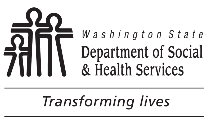 	DEVELOPMENTAL DISABILITIES ADMNISTRATION (DDA)	Complementary Therapies Agreement	DEVELOPMENTAL DISABILITIES ADMNISTRATION (DDA)	Complementary Therapies Agreement	DEVELOPMENTAL DISABILITIES ADMNISTRATION (DDA)	Complementary Therapies Agreement	DEVELOPMENTAL DISABILITIES ADMNISTRATION (DDA)	Complementary Therapies Agreement	DEVELOPMENTAL DISABILITIES ADMNISTRATION (DDA)	Complementary Therapies Agreement	DEVELOPMENTAL DISABILITIES ADMNISTRATION (DDA)	Complementary Therapies Agreement	DEVELOPMENTAL DISABILITIES ADMNISTRATION (DDA)	Complementary Therapies Agreement	DEVELOPMENTAL DISABILITIES ADMNISTRATION (DDA)	Complementary Therapies AgreementDATECLIENT’S NAMECLIENT’S NAMECLIENT’S NAMECLIENT’S NAMECLIENT’S NAMEDATE OF BIRTHVerification of CIIBS Waiver Funding (all must apply)Verification of CIIBS Waiver Funding (all must apply)Verification of CIIBS Waiver Funding (all must apply)Verification of CIIBS Waiver Funding (all must apply)Verification of CIIBS Waiver Funding (all must apply)Verification of CIIBS Waiver Funding (all must apply)	Identified services are not available under the CIIBS waiver participant’s private health insurance or any other liable third party payer.	Identified services do not place or duplicate any paid or unpaid supports and services such as Occupational Therapy, Physical Therapy, or Behavioral Health supports.	Services address a need identified in the waiver participant’s Person Centered Service Plan.	The person Centered Service Plan (PCSP) is attached.	Identified services are not available under the CIIBS waiver participant’s private health insurance or any other liable third party payer.	Identified services do not place or duplicate any paid or unpaid supports and services such as Occupational Therapy, Physical Therapy, or Behavioral Health supports.	Services address a need identified in the waiver participant’s Person Centered Service Plan.	The person Centered Service Plan (PCSP) is attached.	Identified services are not available under the CIIBS waiver participant’s private health insurance or any other liable third party payer.	Identified services do not place or duplicate any paid or unpaid supports and services such as Occupational Therapy, Physical Therapy, or Behavioral Health supports.	Services address a need identified in the waiver participant’s Person Centered Service Plan.	The person Centered Service Plan (PCSP) is attached.	Identified services are not available under the CIIBS waiver participant’s private health insurance or any other liable third party payer.	Identified services do not place or duplicate any paid or unpaid supports and services such as Occupational Therapy, Physical Therapy, or Behavioral Health supports.	Services address a need identified in the waiver participant’s Person Centered Service Plan.	The person Centered Service Plan (PCSP) is attached.	Identified services are not available under the CIIBS waiver participant’s private health insurance or any other liable third party payer.	Identified services do not place or duplicate any paid or unpaid supports and services such as Occupational Therapy, Physical Therapy, or Behavioral Health supports.	Services address a need identified in the waiver participant’s Person Centered Service Plan.	The person Centered Service Plan (PCSP) is attached.	Identified services are not available under the CIIBS waiver participant’s private health insurance or any other liable third party payer.	Identified services do not place or duplicate any paid or unpaid supports and services such as Occupational Therapy, Physical Therapy, or Behavioral Health supports.	Services address a need identified in the waiver participant’s Person Centered Service Plan.	The person Centered Service Plan (PCSP) is attached.ADDITIONAL INFORMATION / SPECIAL INSTRUCTIONS (PROVIDE ANY ADDITIONAL INFORMATION NOT ALREADY INDICATED 
IN THE PCSP)ADDITIONAL INFORMATION / SPECIAL INSTRUCTIONS (PROVIDE ANY ADDITIONAL INFORMATION NOT ALREADY INDICATED 
IN THE PCSP)ADDITIONAL INFORMATION / SPECIAL INSTRUCTIONS (PROVIDE ANY ADDITIONAL INFORMATION NOT ALREADY INDICATED 
IN THE PCSP)ADDITIONAL INFORMATION / SPECIAL INSTRUCTIONS (PROVIDE ANY ADDITIONAL INFORMATION NOT ALREADY INDICATED 
IN THE PCSP)ADDITIONAL INFORMATION / SPECIAL INSTRUCTIONS (PROVIDE ANY ADDITIONAL INFORMATION NOT ALREADY INDICATED 
IN THE PCSP)ADDITIONAL INFORMATION / SPECIAL INSTRUCTIONS (PROVIDE ANY ADDITIONAL INFORMATION NOT ALREADY INDICATED 
IN THE PCSP)Service to be ProvidedService to be ProvidedService to be ProvidedService to be ProvidedService to be ProvidedService to be Provided  Music Therapy	  Equine Therapy  Music Therapy	  Equine Therapy  Music Therapy	  Equine Therapy  Music Therapy	  Equine Therapy  Music Therapy	  Equine Therapy  Music Therapy	  Equine TherapyADDITIONAL INFORMATION / SPECIAL INSTRUCTIONS (PROVIDE ANY ADDITIONAL INFORMATION NOT ALREADY INDICATED 
IN THE PCSP)ADDITIONAL INFORMATION / SPECIAL INSTRUCTIONS (PROVIDE ANY ADDITIONAL INFORMATION NOT ALREADY INDICATED 
IN THE PCSP)ADDITIONAL INFORMATION / SPECIAL INSTRUCTIONS (PROVIDE ANY ADDITIONAL INFORMATION NOT ALREADY INDICATED 
IN THE PCSP)ADDITIONAL INFORMATION / SPECIAL INSTRUCTIONS (PROVIDE ANY ADDITIONAL INFORMATION NOT ALREADY INDICATED 
IN THE PCSP)ADDITIONAL INFORMATION / SPECIAL INSTRUCTIONS (PROVIDE ANY ADDITIONAL INFORMATION NOT ALREADY INDICATED 
IN THE PCSP)ADDITIONAL INFORMATION / SPECIAL INSTRUCTIONS (PROVIDE ANY ADDITIONAL INFORMATION NOT ALREADY INDICATED 
IN THE PCSP)VENDOR CONTRACT RATEVENDOR CONTRACT RATEFREQUENCY (ONE TIME, WEEKLY, MONTHLY)Not to exceed       hours or $     Not to exceed       hours or $     Not to exceed       hours or $     Duration:  Begin Date       End Date       (not to exceed annual plan date)Duration:  Begin Date       End Date       (not to exceed annual plan date)Duration:  Begin Date       End Date       (not to exceed annual plan date)Duration:  Begin Date       End Date       (not to exceed annual plan date)Duration:  Begin Date       End Date       (not to exceed annual plan date)Duration:  Begin Date       End Date       (not to exceed annual plan date)Provider ReportsProvider ReportsProvider ReportsProvider ReportsProvider ReportsProvider ReportsThese services require submission of certain assessments, plans, and reports. Plans and progress reports must conform to the contract specifications and are due as described in the provider’s contract or otherwise directed by DDA. Payment will not be authorized without receipt and review of these reports.Please submit:    Monthly     Quarterly     Other:       These services require submission of certain assessments, plans, and reports. Plans and progress reports must conform to the contract specifications and are due as described in the provider’s contract or otherwise directed by DDA. Payment will not be authorized without receipt and review of these reports.Please submit:    Monthly     Quarterly     Other:       These services require submission of certain assessments, plans, and reports. Plans and progress reports must conform to the contract specifications and are due as described in the provider’s contract or otherwise directed by DDA. Payment will not be authorized without receipt and review of these reports.Please submit:    Monthly     Quarterly     Other:       These services require submission of certain assessments, plans, and reports. Plans and progress reports must conform to the contract specifications and are due as described in the provider’s contract or otherwise directed by DDA. Payment will not be authorized without receipt and review of these reports.Please submit:    Monthly     Quarterly     Other:       These services require submission of certain assessments, plans, and reports. Plans and progress reports must conform to the contract specifications and are due as described in the provider’s contract or otherwise directed by DDA. Payment will not be authorized without receipt and review of these reports.Please submit:    Monthly     Quarterly     Other:       These services require submission of certain assessments, plans, and reports. Plans and progress reports must conform to the contract specifications and are due as described in the provider’s contract or otherwise directed by DDA. Payment will not be authorized without receipt and review of these reports.Please submit:    Monthly     Quarterly     Other:       	CASE RESOURCE MANAGER’S SIGNATURE	DATEApproved By:	     	     	CASE RESOURCE MANAGER’S SIGNATURE	DATEApproved By:	     	     	CASE RESOURCE MANAGER’S SIGNATURE	DATEApproved By:	     	     	CASE RESOURCE MANAGER’S SIGNATURE	DATEApproved By:	     	     PRINTED NAMEPRINTED NAME	Supporting documents attached.
	Copy to file.	Supporting documents attached.
	Copy to file.	Supporting documents attached.
	Copy to file.	Supporting documents attached.
	Copy to file.	Supporting documents attached.
	Copy to file.	Supporting documents attached.
	Copy to file.Instructions for CRM for Complementary Therapy ServicesWhen do I use this memo?
Complete this memo after you have received prior approval for Equine or Music Therapy. Attach this memo to the PCSP and send it to the identified service provider.Why do I need to use this memo?You are responsible for the oversight of planned services. It is important to communicate what services you expect from the service provider and their reporting requirements.Who completes this form?The case manager is responsible for filling out this form prior to authorizing services.Instructions for CRM for Complementary Therapy ServicesWhen do I use this memo?
Complete this memo after you have received prior approval for Equine or Music Therapy. Attach this memo to the PCSP and send it to the identified service provider.Why do I need to use this memo?You are responsible for the oversight of planned services. It is important to communicate what services you expect from the service provider and their reporting requirements.Who completes this form?The case manager is responsible for filling out this form prior to authorizing services.Instructions for CRM for Complementary Therapy ServicesWhen do I use this memo?
Complete this memo after you have received prior approval for Equine or Music Therapy. Attach this memo to the PCSP and send it to the identified service provider.Why do I need to use this memo?You are responsible for the oversight of planned services. It is important to communicate what services you expect from the service provider and their reporting requirements.Who completes this form?The case manager is responsible for filling out this form prior to authorizing services.Instructions for CRM for Complementary Therapy ServicesWhen do I use this memo?
Complete this memo after you have received prior approval for Equine or Music Therapy. Attach this memo to the PCSP and send it to the identified service provider.Why do I need to use this memo?You are responsible for the oversight of planned services. It is important to communicate what services you expect from the service provider and their reporting requirements.Who completes this form?The case manager is responsible for filling out this form prior to authorizing services.Instructions for CRM for Complementary Therapy ServicesWhen do I use this memo?
Complete this memo after you have received prior approval for Equine or Music Therapy. Attach this memo to the PCSP and send it to the identified service provider.Why do I need to use this memo?You are responsible for the oversight of planned services. It is important to communicate what services you expect from the service provider and their reporting requirements.Who completes this form?The case manager is responsible for filling out this form prior to authorizing services.Instructions for CRM for Complementary Therapy ServicesWhen do I use this memo?
Complete this memo after you have received prior approval for Equine or Music Therapy. Attach this memo to the PCSP and send it to the identified service provider.Why do I need to use this memo?You are responsible for the oversight of planned services. It is important to communicate what services you expect from the service provider and their reporting requirements.Who completes this form?The case manager is responsible for filling out this form prior to authorizing services.